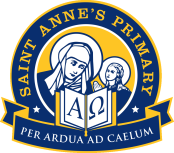 Saint Anne’s Primary SchoolPrimary 3Tips for learning at home  Literacy					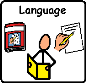 